Горячая линия по туристическим услугам и инфекционным угрозам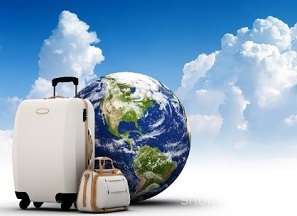 В период с 22 июня по 1 июля 2022 года ФБУЗ «Центр гигиены и эпидемиологии в Краснодарском крае» проводит «горячую линию» по туристическим услугам и инфекционным угрозам за рубежом.Вы можете получить консультации по объявленной тематике по следующим направлениям: - по  эпидемиологической ситуации за рубежом, правилах безопасного поведения на отдыхе– 8 (86141) 5-75-07, 3-22-14. - по вопросам защиты прав потребителей:- на личном приеме по адресу: г.Геленджик, ул.Мичурина, д.16;- по телефонам консультационного центра для потребителей 8 (86141)                         3-17-46, 5-76-23; (понедельник – пятница с 9-00 до 16-00); - путем дистанционного консультирования (электронный адрес/ с пометкой «Интернет консультации по защите прав потребителей»)  Несмотря на отмену ограничений во многих странах, проблема заболеваемости новой коронавирусной инфекцией остается актуальной. Чтобы выбрать для себя оптимальную форму защиты от коронавируса, необходимо ознакомиться с рекомендациями Роспотребнадзора и Всемирной организации здравоохранения, основные из которых: тестирование на COVID-19, использование средств защиты органов дыхания, избегание мест массового скопления людей и соблюдение физической дистанции, а также вакцинация.В связи с неблагополучной ситуацией по оспе обезьян в ряде зарубежных стран также необходимо уточнять эпидемиологическую обстановку при планировании путешествий.ПРИЛОЖЕНИЕк письмуГлавного врачаНовороссийского филиалаФБУЗ «Центр гигиены и эпидемиологиив Краснодарском крае»от «___»______20__г.№ _______________